Pojistná smlouva č.: 4482348573	Stav k datu: 5. 3. 2020	Strana: 3/4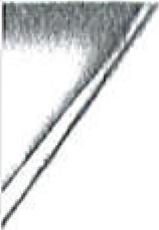 1) Bonus v tabulce uveden se znaménkem minus2)v pojistném u některých pojištění je již zohledněna sleva za frekvenci placeníZvláštní ujednání 7.1. Ujednává se, že od počátku této pojistné smlouvy se ruší předchozí pojistná smlouva číslo 4 l 84220980.Závěrečná prohlášení pojistníkaSvým podpisem stvrzuji, že všechny údaje v této pojistné smlouvě i v záznamu z jednání jsem uvedl pravdivě, a veškerá prohlášení v této pojistné smlouvě i v záznamu z jednání uvedená jsou pravdivá. Dále potvrzuji, že případné změny v údajích týkajících se pojistníka a vozidla, zejména RZ/SPZ, VIN/EČV a číslo TP, sdělím GČP do 15 dnů ode dne, kdy k těmto změnám došlo (dle § 3 odst. 5 zák. č. 168/1999 Sb.).Jsem si vědom toho, že GČP je oprávněna ověřovat správnost a úplnost v pojistné smlouvě uvedených údajů a pokud zjistí, že jsou nesprávné, má právo je opravit. Pokud takováto oprava má vliv na stanovenou výši pojistného, má GČP nárok na pojistné od počátku pojištění ve výši, která odpovídá rozdílu mezi pojistným stanoveným v pojistné smlouvě a pojistným, které by GČP stanovila, pokud by mu byl pravdivý a úplný údaj znám. Nová výše ročního pojistného může, zejména v případě uvedení nepravdivých nebo neúplných údajů, sloužících k identifikaci vlastníka pojištěného vozidla, dosáhnout několikanásobku ročního pojistného uvedeného v pojistné smlouvě.Potvrzuji, že jsem seznámen se zmocněními a zproštěním mlčenlivosti, jak je uvedeno v článku 10 VPPPMV-R-12/2019.Prohlašuji, že jsem byl informován o zpracování mnou sdělených osobních údajů a že podrobnosti týkající se osobních údajů jsou dostupné na www.generaliceska.cz a dále v obchodních místech pojistitele. Zavazuji se, že v tomto rozsahu informuji i pojištěné osoby. Dále se zavazuji, že pojistiteli bezodkladně oznámím případné změny osobních údajů.Svým podpisem dále stvrzuji, že:- zmocňuji GČP k nahlížení do spisů v rozsahu uvedeném ve VPPPMV-R-12/2019 čl. 10 odst. 1,- akceptuji oprávnění GČP požadovat údaje o svém zdravotním stavu za účelem šetření pojistných událostí a uděluji GČP výslovný souhlas ke zjišťování a přezkoumávání zdravotního stavu,- mám souhlas pojištěného/pojištěných uzavřít pojištění ve sjednaném rozsahu.Sjednané pojištěníRoční 
pojistné 
v Ke)Obchodní slevaObchodní slevaOsobní slevaOsobní slevaBonus/malus1)Bonus/malus1)Celkem ro
ční 
pojistné v KčSjednané pojištěníRoční 
pojistné 
v Ke)v %v Kčv %v Kčv %v KčCelkem ro
ční 
pojistné v KčPojištění Poškození vozidla zvířetem8080Pojištění Asistence POHODA SpecialOOÚrazové pojištění řidičeOOÚrazové pojištěni - omezený rozsahOOCelkem v Kč27 2975 08498-10 48811 627Celkem pojistné za pojistnou smlouvu upravené na dělitelnost počtem splátek v KčCelkem pojistné za pojistnou smlouvu upravené na dělitelnost počtem splátek v KčCelkem pojistné za pojistnou smlouvu upravené na dělitelnost počtem splátek v KčCelkem pojistné za pojistnou smlouvu upravené na dělitelnost počtem splátek v KčCelkem pojistné za pojistnou smlouvu upravené na dělitelnost počtem splátek v KčCelkem pojistné za pojistnou smlouvu upravené na dělitelnost počtem splátek v KčCelkem pojistné za pojistnou smlouvu upravené na dělitelnost počtem splátek v KčCelkem pojistné za pojistnou smlouvu upravené na dělitelnost počtem splátek v Kč11 627Výše splátky pojistného6.2. Způsob úhrady pojistného Trvalým příkazemPojistné bude hrazeno 1 krát ročně, vždy k 05. dni 03. měsíce roku na účet Generali České pojišťovny a.s.:Číslo účtu: Kód banky: Variabilní symbol: Platbou přes QR kód- přes mobilní telefon	- na terminálech SAZKA11 627 Kčpo spuštěni bankovní aplikace na Vašem mobilním telefonu zvolte platbu pomocí QR kódunačtením tohoto QR kódu provedete úhradu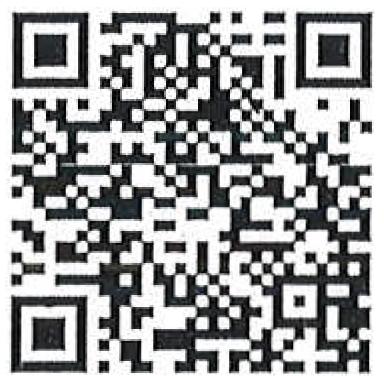 tento dokument předložte na vybraných terminálech SAZKAčástku zaplaťte v hotovosti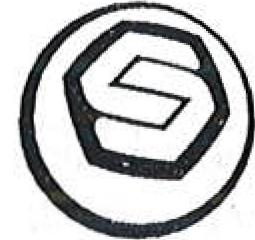 